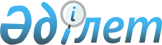 "Tracker-97" экспорттық лицензиялауға арналған бағдарламалық қамтамасыз ету жүйесін (АҚШ) тегін беру жөнінде сараптамалық қорытынды әзірлеу үшін жұмыс тобын құру туралыҚазақстан Республикасы Үкіметінің Қаулысы 1999 жылғы 1 ақпан N 8-ө     Қазақстан Республикасының экспорттық бақылау жөніндегі мемлекеттік комиссиясы мәжілісінің 1998 жылғы 3 желтоқсандағы N 2 хаттамасына сәйкес:     1. Мына құрамда жұмыс тобы құрылсын:     Әбітаев Есберген       - Қазақстан Республикасының Энергетика,     Әбітайұлы                индустрия және сауда бірінші                               вице-министрі, жетекші     Кораблев Валерий       - Қазақстан Республикасы      Анатольевич              Премьер-Министрі Кеңсесінің Сыртқы                               экономикалық байланыстар және протокол                              бөлімі меңгерушісінің орынбасары -                              Сыртқы экономикалық байланыстар                              секторының меңгерушісі, жетекшінің                              орынбасары               Жұмыс тобының мүшелері:     Тұяқов Жеңіс           - Қазақстан Республикасының Энергетика,     Шылбынұлы                индустрия және сауда министрлігі                              Экспорттық бақылау және лицензиялау                              департаментінің директоры     Исаев Асхат            - "Бизнес-Информ" ақпараттық-коммерциялық     Сапанұлы                 орталығының бас директоры                              (келісім бойынша)     Елшібеков Шоқан        - Қазақстан Республикасы Ұлттық     Жанатұлы                 қауіпсіздік комитетінің бөлімше бастығы                              (келісім бойынша)     Грязнов Виктор         - Қазақстан Республикасының Мемлекеттік     Григорьевич              кіріс министрлігі Кеден комитетінің                              басқарма бастығы     Пірімбетов Ерік        - Қазақстан Республикасының Энергетика,     Ұзақбайұлы               индустрия және сауда министрлігі                                 Экспорттық бақылау және лицензиялау                              департаментінің басқарма бастығының                              міндетін атқарушы     Байсуанов Арман        - Қазақстан Республикасының Сыртқы     Әбілмәжінұлы             істер министрлігі халықаралық қауіпсіздік                              басқармасының екінші хатшысы 

       2. Жұмыс тобы 1999 жылдың 10 ақпанына дейінгі мерзімде Америка Құрама Штаттары Мемлекеттік департаментінің жанындағы Қару-жарақ таратпау және қарусыздандыру қоры мен Қазақстан Республикасы Энергетика, индустрия және сауда министрлігінің арасында "Tracker-97" экспорттық лицензиялауға арналған бағдарламалық қамтамасыз ету жүйесін тегін беру бойынша Өзара түсіністік туралы меморандумға қол қоюдың орындылығы туралы қорытындыны әзірлеп, Қазақстан Республикасы Үкіметіне енгізсін.     Премьер-Министр   Оқығандар:  Қобдалиева Н.  Қасымбеков Б.     
					© 2012. Қазақстан Республикасы Әділет министрлігінің «Қазақстан Республикасының Заңнама және құқықтық ақпарат институты» ШЖҚ РМК
				